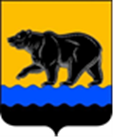 СЧЁТНАЯ ПАЛАТА ГОРОДА НЕФТЕЮГАНСКА16 мкрн., д. 23, помещение № 97, г. Нефтеюганск, Ханты-Мансийский автономный округ - Югра(Тюменская область), 628310, телефон: 20-30-54, факс: 20-30-63 е-mail: sp-ugansk@mail.ru_____________________________________________________________________________________ЗАКЛЮЧЕНИЕ на проект решения Думы города Нефтеюганска «О денежном содержании лица, замещающего муниципальную должность и лица, замещающего должность муниципальной службы в органах местного самоуправления города Нефтеюганска» Счётная палата в соответствии с пунктом 7 части 2 статьи 9 Федерального закона от 07.02.2011 № 6-ФЗ «Об общих принципах организации и деятельности контрольно-счетных органов» проводит экспертизу проектов муниципальных правовых актов в части, касающейся расходных обязательств муниципального образования.В целях проведения экспертизы представлен проект решения Думы города Нефтеюганска «О денежном содержании лица, замещающего муниципальную должность и лица, замещающего должность муниципальной службы в органах местного самоуправления города Нефтеюганска» (далее – Проект решения).Представленным проектом решения Думы города Нефтеюганска предлагается изменить систему денежного содержания лиц, замещающих муниципальные должности, и лиц, замещающих должности муниципальной службы в органах местного самоуправления города Нефтеюганска за счёт исключения отдельных видов выплат, включенных в денежное содержание, а также перераспределения фонда оплаты труда между выплатами.Формирование фонда оплаты труда будет осуществляться в соответствие с постановлением Правительства Ханты-Мансийского автономного округа - Югры от 23 августа 2019 г. № 278-п «О нормативах формирования расходов на оплату труда депутатов, выборных должностных лиц местного самоуправления, осуществляющих свои полномочия на постоянной основе, муниципальных служащих в Ханты-Мансийском автономном округе – Югре».По результатам экспертизы сообщаем следующее.В соответствии с пунктом 3 Проекта решения индексация денежного содержания лиц, замещающих муниципальную должность, должность муниципальной службы осуществляется Думой города при наличии положительного заключения бюджетной комиссии по формированию проекта бюджета города Нефтеюганска на очередной финансовый период. При этом согласно пункта 3.4. Положения о бюджетной комиссии по формированию проекта бюджета города Нефтеюганска на очередной финансовый год и плановый период, утверждённого постановлением администрации города Нефтеюганска от 29.09.2022 № 1975-п, решение бюджетной комиссии по формированию по формированию проекта бюджета города Нефтеюганска на очередной финансовый год и плановый период оформляется протоколами.Рекомендуем устранить несоответствие.В приложении № 1 «Положение о денежном содержании лица, замещающего муниципальную должность в органах местного самоуправления» к Проекту решения:В пункте 1.1 после слов «в Ханты-Мансийском автономном округе – Юрге» рекомендуем дополнить знаком препинания точка (.).Дополнить новым пунктом раздел 1 «Общие положения» аналогичными положениями приложения № 2 «Положение о денежном содержании лица, замещающего должность муниципальной службы в органах местного самоуправления города Нефтеюганска» к Проекту решения, в части повышения уровня реального денежного содержания в связи с ростом потребительских цен на товары и услуги осуществляется его индексация путем увеличения размеров должностных окладов муниципальных служащих.Наименование раздела 3 «Размеры денежного содержания лиц, замещающих муниципальные должности» не соответствует пункту 2.1, поскольку в указанном разделе рассмотрены части денежного содержания не в полном объёме, а только ежемесячное денежное вознаграждение и ежемесячное денежное поощрение. Рекомендуем наименование раздела 3 изложить в следующей редакции «Размеры ежемесячного денежного вознаграждения и ежемесячного денежного поощрения лиц, замещающих муниципальные должности». В пункте 3.2 планируется установить положения, определяющие размер выплаты ежемесячного поощрения, при этом сам размер не определён, пункт имеет незаконченный смысл, кроме того положения указанного пункта дублируют положения пункта 3.3. Рекомендуем устранить несоответствия.Нарушение нумерации в отражении раздела «Формирование фонда оплаты труда», а также подпункта указанного раздела. Рекомендуем привести в соответствие нумерацию.  Кроме того, необходимо отметить, что в связи с планируемым изменением состава денежного содержания необходимо также внести изменение в решение Думы города Нефтеюганска от 26 декабря 2018 № 516-VI «Об утверждении Правил исчисления денежного содержания лиц, замещающих муниципальные должности и лиц, замещающих должности муниципальной службы в органах местного самоуправления города Нефтеюганска».На основании вышеуказанных замечаний, в проект решения необходимо внести изменения в соответствии с рекомендациями, содержащимися в настоящем заключении.Просим рассмотреть рекомендации, содержащиеся в настоящем заключении и направить в наш адрес информацию о принятых решениях в срок до 08.02.2022 года. Председатель                                                                                      С.А. ГичкинаИсполнитель:начальник инспекторского отдела № 2Салахова Д.И. Тел. 8 (3463) 203065Исх. СП-45-3 от 01.02.2023 г. 